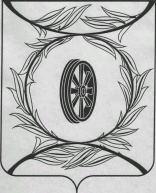 Челябинская областьСОБРАНИЕ ДЕПУТАТОВКАРТАЛИНСКОГО МУНИЦИПАЛЬНОГО РАЙОНАРЕШЕНИЕот 31 августа 2023 года № 489                  О внесении изменений в решение Собрания депутатов Карталинского муниципального района от 26 января 2023 года № 414 «О принятии части полномочий в сфере организации благоустройства территории сельских поселений»Рассмотрев ходатайство главы Карталинского муниципального района, в целях наиболее эффективного осуществления полномочий, возложенных на органы местного самоуправления в сфере закупок, по осуществлению внутреннего муниципального финансового контроля, в соответствии с  Бюджетным Кодексом Российской Федерации, в целях реализации Федерального закона от 06.10.2003 года № 131-ФЗ «Об общих принципах организации местного самоуправления в Российской Федерации», Федерального закона от 05.04.2013 года № 44-ФЗ «О контрактной системе в сфере закупок товаров, работ, услуг для обеспечения государственных и муниципальных нужд», решениями Совета депутатов сельских поселений Карталинского муниципального района, в соответствии с Уставом Карталинского муниципального района,Собрание депутатов Карталинского муниципального района РЕШАЕТ:Внести в Решение Собрания депутатов Карталинского муниципального района от 26 января 2023 года № 414 «О принятии части полномочий в сфере организации благоустройства территории сельских поселений» (с изменениями от 27 апреля 2023 года № 453) следующее изменение:Приложение к указанному решению, изложить в новой редакции, согласно приложению.Направить настоящее решение главе Карталинского муниципального района для подписания и опубликования. 3. Опубликовать настоящее решение в официальном сетевом издании  администрации Карталинского муниципального района в сети Интернет (http://www.kartalyraion.ru).Председатель Собрания депутатовКарталинского муниципального                                                        Е.Н. СлинкинГлава Карталинского муниципального района                                                                        А.Г. ВдовинПриложение к решению Собрания депутатов Карталинского муниципального района от 31 августа 2023 года № 489                     Объем межбюджетных трансфертов, направляемых на осуществление части полномочий сельских поселений Карталинскому муниципальному району, в сфере организации благоустройства территории сельских поселений:                                                                                                                    Таблица № п/пНаименование сельского поселенияСумма на 2023 год, тыс. рублей1Анненское сельское поселение106,712Великопетровское сельское поселение 99,453Неплюевское сельское поселение44,894Полтавское сельское поселение34,52Итого285,57